Figura 1.- Impacto del clima en la seguridad alimentaria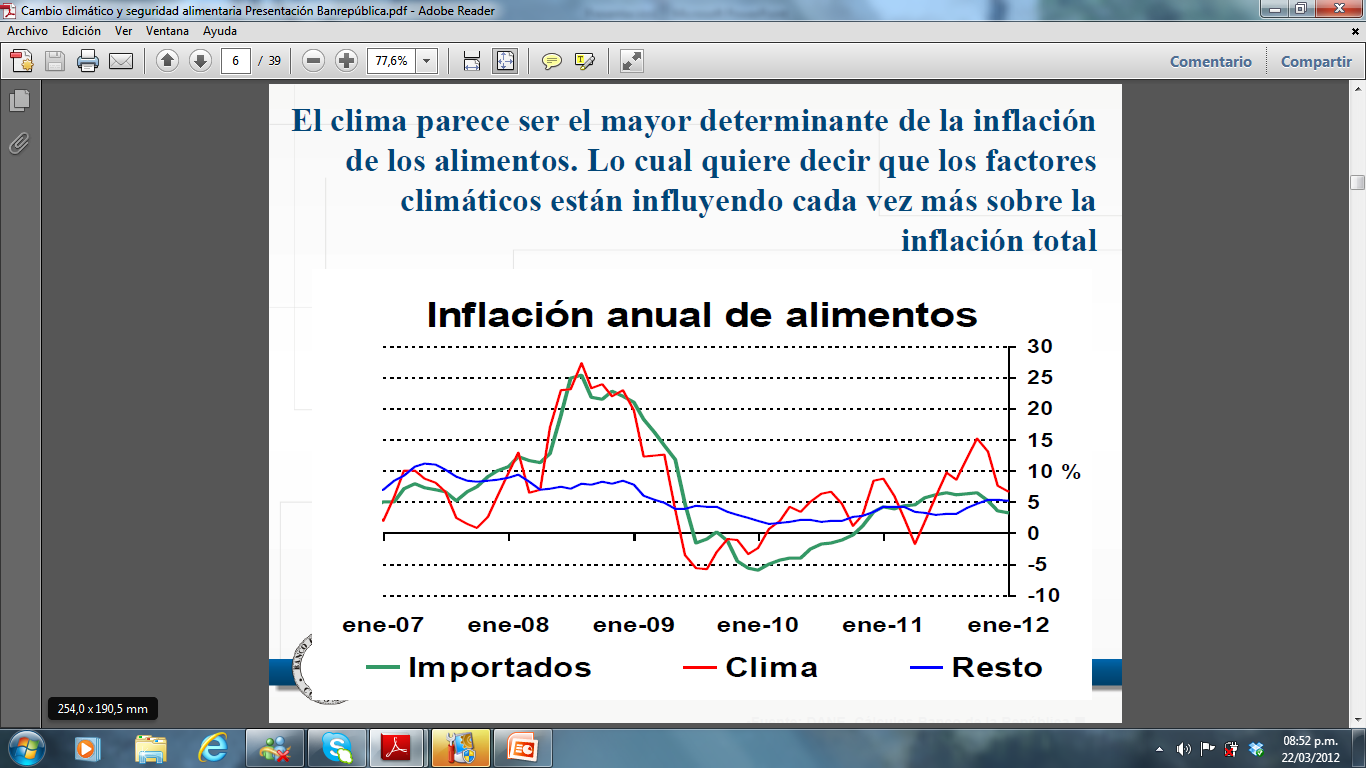 Fuente: Carlos Gustavo Cano. Impacto del Clima en la Seguridad Alimentaria. Marzo 14 del 2012